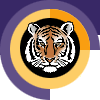 Rochester INSTITUTE OF TECHNOLOGYMinor Program proposal form College of ScienceName of Certifying Academic Unit:  School of Life SciencesName of Minor: Environmental ScienceBrief description of the minor to be used in university publications 1.0 Minor Program Approvals	2.0 Rationale: A minor at RIT is a related set of academic courses consisting of no fewer than 15 semester credit hours leading to a formal designation on a student's baccalaureate transcript How is this set of academic courses related?3.0 Multidisciplinary involvement:If this is a multidisciplinary minor spanning two or more academic units, list the units and their role in offering and managing this minor. 4.0 Students ineligible to pursue this minor:The purpose of the minor is both to broaden a student's college education and deepen it in an area outside the student’s major program. A minor may be related to and complement a student’s major, or it may be in a completely different academic/professional area.  It is the responsibility of the academic unit proposing a minor and the unit’s curriculum committee to indicate any home programs for which the minor is not a broadening experience.  Please list below any home programs whose students will not be allowed to pursue this minor, provide the reasoning, and indicate if this exclusion has been discussed with the affected programs:5.0 Minor Program Structure, Sequence and Course Offering Schedule:Describe the structure of the proposed minor and list all courses, their anticipated offering schedule, and any prerequisites.  All minors must contain at least fifteen semester credit hours;  Minors may be discipline-based or interdisciplinary; In most cases, minors shall consist of a minimum of two upper division courses (300 or above) to provide reasonable breadth and depth within the minor;   As per New York State requirements, courses within the minor must be offered with sufficient frequency to allow students to complete the minor within the same time frame allowed for the completion of the baccalaureate degree;Provide a program mask showing how students will complete the minor.Narrative of Minor Program Structure:Sampling of Available 300-400 Electives (SOLS)Minor Course Conversion Table:  Quarter Calendar and Semester Calendar ComparisonSample Electives and Pre-requisite CoursesThe Environmental Science Minor is designed to introduce students to the interdisciplinary nature of environmental issues and concepts and provide them with opportunities to further investigate many of these issues through advanced course work.  Central to this minor are the development of field, analytical, and problem solving skills and an understanding of the multiple stakeholder perspectives often involved with environmental issues.  Students interested in becoming “citizen scientists” or pursuing employment or an advanced degree with an environmental focus will find this minor beneficial.Approval request date:Approval granted date:Academic Unit Curriculum Committee1-27-20121-27-2012College Curriculum Committee1-31-20121-31-2012Inter-College Curriculum CommitteeThe courses offered help students understand the various aspects of environmental problem solving and provide them with both skills and opportunities to work through environmental problem solving.  The three required foundational courses provide background in and an introduction to environmental problem solving.  The advanced electives are designed to give the students depth.Primarily based in the COS, courses are offered by several programs within the School of Life Sciences (SOLS).  One required course, Environment and Society (COLA-STSO-220), is offered by the Science, Technology, and Society Program as part of the three course foundation of the minor.  The other two courses are Concepts of Environmental Science (COS-ENVS-101) and Environmental Workshop (COS-ENVS-201).  Environmental Workshop has been developed with the STS Program and serves as the lab component for both Concepts of Environmental Science and Environment and Society.  SOLS will be administratively responsible for overseeing this minor.Environmental Science majors will not be allowed to minor in Environmental Science since most of the courses are required for the major.A three course foundation sequence will be followed by two advanced electives. In most cases students will need to take BIOL-121, BIOL-122, and BIOL-240 as prerequisites to this minor.  A grade of a C or better must be attained in all courses applied to the minor.Course Number & TitleSCHRequiredOptionalFallSpringAnnual/ BiennialPrerequisitesENVS-101-Concepts of Environmental Science3XXAnnualNoneENVS-201-Environmental Workshop3XXAnnualENVS-101STSO-220-Environment and Society3XXAnnualNone300-400 level elective3-4XXXAnnualCourse specific300-400 level elective3-4XXXAnnualCourse specificTotal credit hours: 15-17Course Number & TitleSCHFallSpringAnnual/ BiennialPrerequisitesENVS-301-Environmental Science Field Skills4XAnnualENVS-201, BIOL-240, CHMG-141 and 145BIOL-475-Conservation Biology3XAnnualBIOL-240BIOL-343-Tropical Ecology3XAnnualBIOL-240BIOL-371- Freshwater Ecology3XBiennialBIOL-240BIOL-373- Marine Biology3XBiennialBIOL-240Other upper division courses offered by SOLS and approved by the Faculty of the Environmental Science Program Directions: The tables on this page will be used by the registrar’s office to aid student’s transitioning from the quarter calendar to the semester calendar.  If this minor existed in the quarter calendar and is being converted to the semester calendar please complete the following tables.  If this is a new minor that did not exist under the quarter calendar do not complete the following tables.Use the following tables to show minor course comparison in quarter and semester calendar formats.  Use courses in the (2011-12) minor mask for this table. Display all required and elective minor courses.  If necessary clarify how course sequences in the quarter calendar convert to semesters by either bracketing or using some other notation.Name of Minor in Semester Calendar:Environmental ScienceName of Minor in Quarter Calendar:Environmental ScienceName of Certifying Academic Unit:School of Life SciencesQUARTER:  Current Minor CoursesQUARTER:  Current Minor CoursesQUARTER:  Current Minor CoursesSEMESTER:  Converted Minor CoursesSEMESTER:  Converted Minor CoursesSEMESTER:  Converted Minor CoursesCourse #Course TitleQCHCourse  #Course TitleSCHComments1006-202Concepts of Environmental Science4ENVS-101Concepts of Environmental Science3ENVS-201Environmental Workshop3Course takes lab components of 1006-202 and 0508-460 and combines them into an intro problem solving course0508-460Environment and Society4STSO-220Environment and Society3Elective4Elective3-4See BelowElective4Elective3-4See BelowElective4Elective3-4See BelowQUARTER:  Current Minor CoursesQUARTER:  Current Minor CoursesQUARTER:  Current Minor CoursesSEMESTER:  Converted Minor CoursesSEMESTER:  Converted Minor CoursesSEMESTER:  Converted Minor CoursesCourse#Course TitleQCHCourse #Course TitleSCHComments1001-251Introduction to Biology I4BIOL-121Introduction to Biology I4Pre-Requisite for Ecology1001-252Introduction to Biology II4Pre-Requisite for Ecology, Quarter content split between semester courses1001-253Introduction to Biology III4BIOL-122Introduction to Biology II4Pre-Requisite for Ecology1011-215General and Analytical Chemistry I4CHMG-141G&A Chem. I3Pre-Requisite for Environmental Science Field Skills1011-205Chemistry Principles I Lab1CHMG-145G&A Chem. I Lab1Pre-Requisite for Environmental Science Field Skills1011-216General and Analytical Chemistry II3CHMG-142G&A Chem. II3Pre-Requisite for Environmental Science Field Skills1011-206Chemistry Principles II Lab1CHMG-146G&A Chem. II Lab1Pre-Requisite for Environmental Science Field Skills1011-202Fundamentals of Organic Chemistry3CHMO-231Organic Chemistry I3Pre-Requisite for Environmental Science Field Skills1011-207Introduction to Organic Chemistry Lab1CHMO-235Organic Chemistry I Lab1Pre-Requisite for Environmental Science Field Skills1001-340General Ecology4BIOL-240General Ecology4Advanced Elective in Quarters and a Pre-Requisite for Environmental Science Field Skills (quarters and semesters)1006-203Environmental Science Field Skills4ENVS-301Environmental Science Field Skills4Advanced Elective (quarters and semesters)1001-443Tropical Ecology4BIOL-343Tropical Ecology3Advanced Elective (quarters and semesters)1001-471Freshwater Ecology4BIOL-371Freshwater Ecology3Advanced Elective (quarters and semesters)1001-473Marine Biology4BIOL-373Marine Biology3Advanced Elective (quarters and semesters)1001-475Conservation Biology4BIOL-475Conservation Biology3Advanced Elective (quarters and semesters)